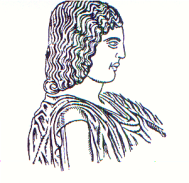 ΓΕΩΠΟΝΙΚΟ ΠΑΝΕΠΙΣΤΗΜΙΟ ΑΘΗΝΩΝΤΡΙΜΕΛΗΣ ΚΕΝΤΡΙΚΗ ΕΦΟΡΕΥΤΙΚΗ ΕΠΙΤΡΟΠΗΓΙΑ ΤΗΝ ΑΝΑΔΕΙΞΗ ΕΚΠΡΟΣΩΠΟΥ ΤΩΝ ΜΕΛΩΝ ΤΩΝ Ε.ΤΕ.Π. ΚΑΙ ΤΟΥ ΑΝΑΠΛΗΡΩΤΗ ΤΟΥ ΣΤΗ ΣΥΝΕΛΕΥΣΗ ΤΟΥ ΓΕΝΙΚΟΥ ΤΜΗΜΑΤΟΣ ΤΟΥ Γ.Π.Α.									Καρπενήσι, 28/11/2019ΠΡΟΣ: Τα Μέλη Ε.ΤΕ.Π. του Γενικού Τμήματος Γ.Π.Α για την ανάδειξη Εκπροσώπου των Ε.ΤΕ.Π. και του  Αναπληρωτή του στη Συνέλευση του Γενικού Τμήματος του Γ.Π.Α.ΚΟΙΝ.: α) Πρύτανη του Γ.Π.Α.β) Αντιπρύτανη  Διοικητικών Υποθέσεων, Ακαδημαϊκών Υποθέσεων και Φοιτητικής Μέριμνας του Γ.Π.Α.	                               γ) Υποψήφιο για τη θέση του εκπροσώπου των μελών των Ε.ΤΕ.Π  στη Συνέλευση του Γενικού Τμήματος.:		κ. Γιανναδάκη Γεώργιο, Ε.ΤΕ.Π.                             δ )Υποψήφιο για τη θέση του Αναπληρωτή εκπροσώπου των μελών των Ε.ΤΕ.Π  στη Συνέλευση του Γενικού Tμήματος:			κα. Τζιφή Μαρία, Ε.ΤΕ.Π.Θέμα:	«Ανακήρυξη υποψηφίων για το θέση του εκπροσώπου και Αναπληρωτή Εκπροσώπου των μελών Ε.ΤΕ.Π στη Συνέλευση του Γενικού Τμήματος του Γεωπονικού Πανεπιστημίου Αθηνών»Η Τριμελής Κεντρική Εφορευτική Επιτροπή για την ανάδειξη Εκπροσώπου και Αναπληρωτή Εκπροσώπου των μελών Ε.ΤΕ.Π. του Γενικού Τμήματος του Γεωπονικού Πανεπιστημίου Αθηνών, αφού έλαβε υπόψη:Τις διατάξεις του άρθρου 15 «Πρύτανης-Αντιπρυτάνεις», του άρθρου 23 «Πρόεδρος Τμήματος» και ειδικότερα της παρ. 6 του ν. 4485/2017 (ΦΕΚ 114/τ.Α΄/04.08.2017) «Οργάνωση και λειτουργία της ανώτατης εκπαίδευσης, ρυθμίσεις για την έρευνα και άλλες διατάξεις», όπως αυτές ισχύουν. Τις διατάξεις του ν. 4589/2019 (ΦΕΚ 13/τ.Α΄/29.01.2019) «Συνέργειες Εθνικού και Καποδιστριακού Πανεπιστημίου Αθηνών, Γεωπονικού Πανεπιστημίου Αθηνών, Πανεπιστημίου Θεσσαλίας με τα Τ.Ε.Ι. Θεσσαλίας και Στερεάς Ελλάδας, Παλλημνιακό Ταμείο και άλλες διατάξεις.» και ειδικότερα των άρθρων 2 και 3, καθώς και της παρ. 1, εδ. ιη και της παρ. 6 του άρθρου 22. Την με αριθμ. 153348/Ζ1/15-09-2017 (ΦΕΚ 3255/τ.Β΄/15.09.2017) απόφαση του Υπουργού Παιδείας, Έρευνας και Θρησκευμάτων, με θέμα «Τρόπος διεξαγωγής των εκλογικών διαδικασιών για την ανάδειξη των μονοπρόσωπων οργάνων των Α.Ε.Ι. και διαδικασία ορισμού και ανάδειξης εκπροσώπων των μελών Ε.Ε.Π., Ε.ΔΙ.Π. και Ε.Τ.Ε.Π., των διοικητικών υπαλλήλων και των φοιτητών στα συλλογικά όργανα των Α.Ε.Ι. κατά την πρώτη εφαρμογή του ν. 4485/2017 (Α΄ 114)» όπως έχει τροποποιηθεί και ισχύει. Την υπ’ αριθμ. 3911/15-04-2019 (ΦΕΚ 263/13.5.2019 τ.Υ.Ο.Δ.Δ.) Διαπιστωτική Πράξη του Πρύτανη του Γεωπονικού Πανεπιστημίου Αθηνών, με την οποία διαπιστώνεται ότι ο κ. Α. Παπαδόπουλος, Καθηγητής, εκλέχτηκε Πρόεδρος του Γενικού Τμήματος του Γ.Π.Α.Την υπ΄ αριθμ. 115/11-11-2019 Προκήρυξη Εκλογών για την ανάδειξη εκπροσώπων των μελών του Ειδικού Τεχνικού Εργαστηριακού Προσωπικού (Ε.Τ.Ε.Π.) στη Συνέλευση του Γενικού Τμήματος.	Τις διατάξεις του άρθρου 4 του Ν.3861/2010 (ΦΕΚ 112 τ.Α΄/13.07.2010) «Ενίσχυση της διαφάνειας με την υποχρεωτική ανάρτηση νόμων και πράξεων των κυβερνητικών, διοικητικών και αυτοδιοικητικών οργάνων στο διαδίκτυο Πρόγραμμα ΔΙΑΥΓΕΙΑ και άλλες διατάξεις», καθώς και την κατ’ εξουσιοδότηση αυτού εκδοθείσα υπ’ αριθ. ΥΠΟΙΚ Δ6 1127865/ΕΞ2010/30.09.2010 απόφαση.Την με αριθμ. πρωτ. 124/27-11-2019 απόφαση του Προέδρου του Γενικού Τμήματος του Γεωπονικού Πανεπιστημίου Αθηνών  για τον ορισμό τριμελούς Κεντρικής Εφορευτικής Επιτροπής για την για την ανάδειξη εκπροσώπου των μελών του Ε.ΤΕ.Π. με τον Αναπληρωτή του στη Συνέλευση του Γενικού Τμήματος  του Γεωπονικού Πανεπιστημίου Αθηνών.Τις υποψηφιότητες που κατατέθηκαν στο Γενικό Τμήμα ως ακολούθως:α) Την με Αριθμ. Πρωτ. 120/21-11-2019 αίτηση υποψηφιότητας του κ. Γιανναδάκη Γεώργιου για τη θέση του εκπροσώπου των μελών των Ε.ΤΕ.Π. στη Συνέλευση του Γενικού Τμήματος του Γεωπονικού Πανεπιστημίου Αθηνών, συνοδευόμενη με υπεύθυνη δήλωσή του ότι δεν συντρέχουν στο πρόσωπό του κωλύματα εκλογιμότητας.β) Την με Αριθμ. Πρωτ. 122/26-11-2019 αίτηση υποψηφιότητας της κ. Τζιφή Μαρίας για τη θέση του Αναπληρωτή εκπροσώπου των μελών των Ε.ΤΕ.Π. στη Συνέλευση του Γενικού Τμήματος του Γεωπονικού Πανεπιστημίου Αθηνών, συνοδευόμενη με υπεύθυνη δήλωσή του ότι δεν συντρέχουν στο πρόσωπό της κωλύματα εκλογιμότητας,εξέτασε τις αιτήσεις των δύο ενδιαφερομένων ως προς την εκλογιμότητα  και διαπίστωσε ότι οι εν λόγω υποψήφιοι πληρούν τις προϋποθέσεις.Κατόπιν τούτων,                                 ανακηρύσσει ως υποψηφίους:α. Για το αξίωμα του Εκπροσώπου των μελών των Ε.ΤΕ.Π. στη Συνέλευση του Γενικού Τμήματος του Γ.Π.Α. Τον κ. Γιανναδάκη Γεώργιο, μέλος Ε.ΤΕ.Π. του Γενικού Τμήματος του Γ.Π.Α. β. Για το αξίωμα του Αναπληρωτή Εκπροσώπου των μελών των Ε.ΤΕ.Π. στη Συνέλευση του Γενικού Τμήματος του    Γ.Π.Α. Την κ. Τζιφή Μαρία, μέλος Ε.ΤΕ.Π. του Γενικού Τμήματος Γ.Π.Α.Το παρόν να αναρτηθεί ως Ανακοίνωση στην ιστοσελίδα του Ιδρύματος.                       Ε.ΤΕ.Π.                                  Ε.ΤΕ.Π.                                                   Ε.ΤΕ.Π.Εσωτερική διανομή:Διεύθυνση ΔιοικητικούΝομική Υπηρεσία Αναπληρωματικά μέλη της Τριμελούς Κ.Ε.Ε. κ.κ.:Κωνσταντίνου Γεώργιος, Μανίκας Νικόλαος, Παντουβέρη ΑικατερίνηΤα τακτικά μέλη της Κεντρικής Εφορευτικής ΕπιτροπήςΤα τακτικά μέλη της Κεντρικής Εφορευτικής ΕπιτροπήςΕ. Γατσιού Ελένη                 Ν. Γκορόγιας ΑΘ. Τσούκα 